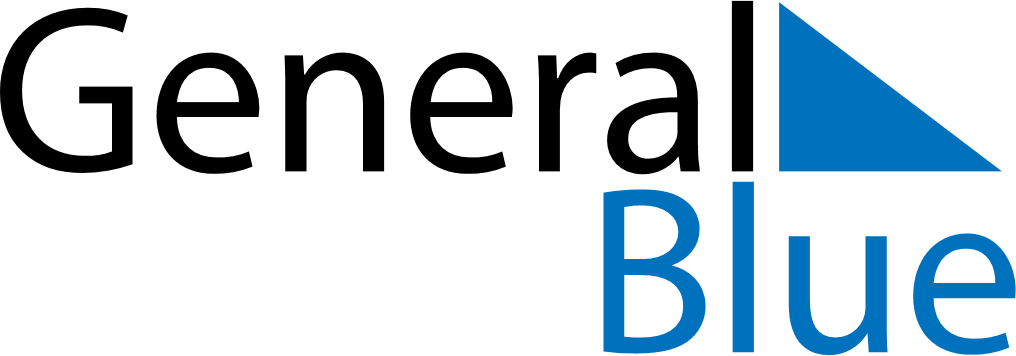 May 2026May 2026May 2026South KoreaSouth KoreaSundayMondayTuesdayWednesdayThursdayFridaySaturday123456789Children’s Day101112131415161718192021222324252627282930Buddha’s Birthday31